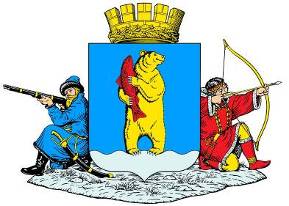 РОССИЙСКАЯ ФЕДЕРАЦИЯЧУКОТСКИЙ АВТОНОМНЫЙ ОКРУГСОВЕТ ДЕПУТАТОВгородского округа АнадырьР Е Ш Е Н И Е(XI сессия V созыва)от 30 апреля 2015 года                                                                              № 60В соответствии с Положением о порядке приватизации муниципального имущества городского округа Анадырь, утвержденного Решением Совета депутатов городского округа Анадырь от 5 марта 2015 года № 55 и в целях реализации положений Федерального закона № 159-ФЗ от 22 июля 2008 года «Об особенностях отчуждения недвижимого имущества, находящегося в государственной собственности субъектов Российской Федерации или в муниципальной собственности и арендуемого субъектами малого и среднего предпринимательства, и о внесении изменений в отдельные законодательные акты Российской Федерации» и повышения эффективности использования муниципального имущества,Совет депутатов городского округа АнадырьР Е Ш И Л:	1. Внести в Решение Совета депутатов городского округа Анадырь от 12 декабря 2014 года № 31 «Об утверждении прогнозного Плана (программы) приватизации муниципального имущества городского округа Анадырь» следующие изменения:		1.1. В преамбуле Решения слова «утверждённого Постановлением Совета депутатов городского округа Анадырь от 21 декабря 2007 года № 366» заменить словами «утвержденного Решением Совета депутатов городского округа Анадырь от 5 марта 2015 года № 55»;	2. Внести в Прогнозный План (программу) приватизации муниципального имущества городского округа Анадырь на 2015 год, утвержденный Решением Совета депутатов городского округа Анадырь от 12 декабря 2014 года № 31 следующие изменения:		2.1. В подпункте 2.1. пункта 2 раздела I. Прогнозного плана (программы) приватизации муниципального имущества городского округа Анадырь на 2015 год цифры «8 540 860» заменить цифрами «8 498 357,49»;	2.2. В Перечень муниципального имущества, подлежащего приватизации в 2015 году подпункта 3.2. пункта 3. раздела II Прогнозного плана изложить в новой редакции:	3. Настоящее решение подлежит опубликованию, размещению на официальном сайте Администрации городского округа Анадырь www. novomariinsk.ru. и вступает в силу со дня его подписания.	4. Контроль за исполнением настоящего Решения возложить на Управление финансов, экономики и имущественных отношений Администрации городского округа Анадырь (Тюнягина Ю.И.).г. Анадырь30 апреля 2015 года№ 60О внесении изменений в Решение Совета депутатов городского округа Анадырь от 12 декабря 2014 года № 31№ п/пНаименование объекта Местонахождение объектаПлощадькв. м.Срок приватизацииСпособ приватизацииОценочная стоимость, (без НДС)1Склад № 24 с земельным участком, кадастровый №87:05:000006:233г. Анадырь, ул. Рультытегина, база торга «Птичник»361,1/21143 квартал2015 годааукцион3 221 000(515000/2706000)2Склад № 25 с земельным участком, кадастровый №87:05:000006:234г. Анадырь ул. Рультытегина, база торга «Птичник»413,5/20173 квартал2015 годааукцион3 964 000(591000/3103000)3Помещение конторы г. Анадырь, ул. Отке, 5739,33 квартал2015 годааукцион410 0004Нежилое помещение IIг. Анадырь, ул. Отке, 5723,33 квартал2015 годааукцион240 0005Нежилое помещение Iг. Анадырь, ул. Отке, 1055,42 квартал 2015 годапреимущественное право выкупа в рассрочку на 3 года1 200 0006Нежилое помещение Iг. Анадырь, ул. Отке, 3267,12 квартал 2015 годапреимущественное право выкупа в рассрочку на 3 года1 453 430Глава городского округа_________________ И.В. ДавиденкоПредседатель Совета депутатов__________________ В.А. Тюхтий